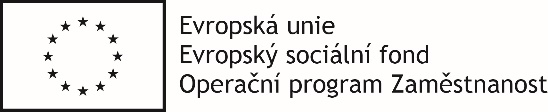 Veřejná zakázka „Rozvoj lidských zdrojů v oblasti krizového řízení ZZS Karlovarského kraje – Část 2“SMLOUVA O POSKYTOVÁNÍ SLUŽEBI.
Smluvní stranyZdravotnická záchranná služba Karlovarského kraje, příspěvková organizacese sídlem:	Závodní 390/98c, 360 06 Karlovy Vary zastoupen:	MUDr. Jiří Smetana, ředitelIČ:	00574660DIČ:	CZ 00574660číslo účtu:	xxxbankovní spojení:	xxxzapsaná v obchodním rejstříku u Krajského soudu v Plzni, spisová značka Pr 523Osoby oprávněné jednat ve věci realizace:Mgr. Miloš Kukačka, DiS.tel. 353 632 518, e-mail: milos.kukacka@zzskvk.cz (dále jen „objednatel“)aLife Support s.r.o.se sídlem:	Nezamyslova 726/5, Praha 2, 128 00zastoupena:	Mgr. Jan Bradna, jednatel společnostiIČ:	28173678DIČ:	CZ 28173678bankovní spojení: 	xxxčíslo účtu: 	xxx	 (dále jen „poskytovatel“)II.
Základní ustanoveníTato smlouva je uzavřena dle § 1746 odst. 2 a násl. zákona č. 89/2012, občanský zákoník, v platném znění (dále jen „občanský zákoník“); práva a povinnosti stran touto smlouvou neupravená se řídí příslušnými ustanoveními občanského zákoníku.V rámci zadávacího řízení k veřejné zakázce s názvem "Rozvoj lidských zdrojů v oblasti krizového řízení ZZS Karlovarského kraje" v Části veřejné zakázky Část 2 - Odborné vzdělávání a rozvoj dovedností při příjmu tísňového volání předložil poskytovatel jakožto dodavatel objednateli jakožto zadavateli veřejné zakázky dne 8.12.2017 nabídku, která byla vybrána jako nejvhodnější. V návaznosti na tuto skutečnost se smluvní strany dohodly na uzavření této Smlouvy.Smluvní strany prohlašují, že veškeré podmínky uvedené v zadávací dokumentaci k předmětnému zadávacímu řízení, jakož i v nabídce poskytovatele, jsou platné i pro plnění této Smlouvy.Smluvní strany prohlašují, že údaje uvedené v čl. I této smlouvy jsou v souladu se skutečností v době uzavření smlouvy. Smluvní strany se zavazují, že změny dotčených údajů oznámí bez prodlení písemně druhé smluvní straně. Při změně identifikačních údajů smluvních stran včetně změny účtu není nutné uzavírat ke smlouvě dodatek.Je-li poskytovatel plátcem DPH, prohlašuje, že bankovní účet uvedený v čl. I odst. 2 této smlouvy je bankovním účtem zveřejněným ve smyslu zákona č. 235/2004 Sb., o dani z přidané hodnoty, ve znění pozdějších předpisů (dále jen „zákon o DPH“). V případě změny účtu poskytovatele je poskytovatel povinen doložit vlastnictví k novému účtu, a to kopií příslušné smlouvy nebo potvrzením peněžního ústavu; je-li poskytovatel plátcem DPH, musí být nový účet zveřejněným účtem ve smyslu předchozí věty.Smluvní strany prohlašují, že osoby podepisující tuto smlouvu jsou k tomuto jednání oprávněny.Poskytovatel prohlašuje, že je odborně způsobilý k zajištění předmětu plnění podle této smlouvy.III.
Předmět smlouvyPoskytovatel se zavazuje poskytnout objednateli specifické vzdělávací programy v rozsahu a kvalitě dle příloh č. 1, 2, 3 a 5 této smlouvy (dále jen „služby“).Služby jsou poskytovány v rámci projektu „Rozvoj lidských zdrojů v oblasti krizového řízení ZZS Karlovarského kraje“, registrační číslo CZ.03.4.74/0.0/0.0/16_033/0002842 (dále jen „projekt“), který byl podpořen z Operačního programu Zaměstnanost (dále jen „OPZ“).Objednatel se zavazuje zaplatit za poskytnuté služby sjednanou cenu.IV.
Cena za službyCena za služby činí celkem bez DPH 770 100,- Kč (slovy: sedm set sedmdesát tisíc jedno sto korun českých), DPH ve výši 21 % je 161 721,- Kč a cena včetně DPH činí 931 821,- Kč (slovy: devět set třicet jedna tisíc osm set dvacet jedna korun českých).Podrobný rozpis ceny za služby je přílohou č. 4 této smlouvy.Cena za služby podle odst. 1 tohoto článku smlouvy zahrnuje veškeré náklady poskytovatele spojené se splněním jeho závazku z této smlouvy.Cena za služby je stanovena jako nejvýše přípustná a není možno ji překročit, s výjimkou uvedenou níže v bodě 4 tohoto článku smlouvy.Je-li poskytovatel plátcem DPH, odpovídá za to, že sazba daně z přidané hodnoty bude stanovena v souladu s platnými právními předpisy; v případě, že dojde ke změně zákonné sazby DPH, je poskytovatel k ceně díla bez DPH povinen účtovat DPH v platné výši. Smluvní strany se dohodly, že v případě změny ceny díla v důsledku změny sazby DPH není nutno ke smlouvě uzavírat dodatek.V.
Místo a doba plněníMístem plnění jsou prostory objednatele dle specifikace uvedené v příloze č. 2 této smlouvy. Poskytovatel je oprávněn po dohodě s objednatelem, která bude učiněna nejpozději týden před konáním kurzu, změnit místo plnění. Odsouhlasení změny místa plnění musí být z obou stran potvrzeno e-mailem (pro tyto účely postačí dohoda kontaktních osob objednatele a poskytovatele); v takovém případě není nutno ke smlouvě uzavírat dodatek. Poskytovatel je povinen zajistit sjednané služby dle časového harmonogramu realizace (vzdělávacího plánu), který je stanoven objednatelem a který je přílohou č. 4 této smlouvy, nejpozději však do 31.11.2018. Případné změny či upřesnění termínů či místa realizace z důvodů spočívajících na straně objednatele nahlásí objednatel poskytovateli minimálně 21 dní před konkrétním datem konání příslušné vzdělávací akce. Nutnost přesunutí plánovaného termínu z nepředvídatelných důvodů, jako je například náhlé onemocnění lektora, ohlásí poskytovatel okamžitě po zjištění těchto důvodů objednateli.VI.
Práva a povinnosti smluvních stranNení-li stanoveno touto smlouvou výslovně jinak, řídí se vzájemná práva a povinnosti smluvních stran ustanoveními § 2586 a následujícími občanského zákoníku.Poskytovatel je zejména povinen:Realizovat předmět plnění v dohodnutém rozsahu, kvalitě, a čase. Realizace předmětu plnění musí odpovídat příslušným právním předpisům, normám nebo jiné dokumentaci vztahující se k předmětu plnění.Řídit se při poskytování služeb pokyny objednatele, touto smlouvou a příslušnými zadávacími podmínkami.Dbát při poskytování služeb dle této smlouvy na ochranu životního prostředí a dodržovat platné technické, bezpečnostní, zdravotní, hygienické a jiné předpisy, včetně předpisů týkajících se ochrany životního prostředí.Postupovat při poskytování služeb s odbornou péčí.Objednatel je povinen poskytnout poskytovateli součinnost nutnou k řádnému poskytování služeb.Objednatel je oprávněn nejpozději 10 dnů před konáním jednotlivých vzdělávacích akcí požadované služby prostřednictvím oznámení na tento e-mail: xxx zrušit, přičemž objednateli nevzniká povinnost úhrady smluvní ceny ani žádné sankce za takto zrušené služby.Poskytovatel se zavazuje písemně informovat objednatele o skutečnostech majících vliv na plnění smlouvy, a to neprodleně, nejpozději následující pracovní den poté, kdy příslušná skutečnost nastane nebo poskytovatel zjistí, že by nastat mohla.Poskytovatel je povinen zúčastnit se na základě pozvánky objednatele učiněné písemně nebo e-mailem všech jednání týkajících se realizace plnění nebo zajistit na nich účast své kontaktní osoby.Na základě výzvy objednatele, učiněné písemně nebo e-mailem, poskytne poskytovatel objednateli zprávu o stavu přípravy a realizaci plnění.Poskytovatel se zavazuje zabezpečovat plnění dle této smlouvy prostřednictvím osob, jejichž prostřednictvím v rámci zadávacího řízení na veřejnou zakázku prokázal splnění kvalifikačních požadavků a jejichž zkušenosti byly předmětem hodnocení v rámci zadávacího řízení, které předcházelo uzavření této smlouvy. V případě změn jednotlivých osob je poskytovatel povinen vyžádat si písemný souhlas objednatele, tento souhlas vydá osoba oprávněna jednat za objednatele. Nové osoby musí splňovat alespoň stejné kvalifikační předpoklady jako původní osoby. Objednatel vydá písemný souhlas se změnou do 5 dnů od doručení žádosti a potřebných dokladů, disponuje-li nový pracovník potřebnými zkušenostmi. Objednatel nesmí souhlas se změnou osob bez objektivních důvodů odmítnout, pokud mu budou poskytovatelem příslušné doklady předloženy.Poskytovatel se zavazuje poskytnout veškeré nezbytné informace a dokumentaci týkající se poskytování služeb dle této smlouvy za účelem kontroly, a to ze strany poskytovatele dotace a jím pověřených osob, územních finančních orgánů, Ministerstva práce a sociálních věcí, Ministerstva financí, Nejvyššího kontrolního úřadu, Evropské komise a Evropského účetního dvora, případně dalších orgánů oprávněných k výkonu kontroly projektu. Ve vztahu k těmto kontrolním orgánům se poskytovatel zavazuje umožnit jim vstup do svých objektů a na své pozemky, zajistit dostupnost všech dokladů o průběhu poskytování služeb dle této smlouvy.Poskytovatel se rovněž zavazuje umožnit všem subjektům oprávněným k výkonu kontroly projektu, z jejichž prostředků je plnění hrazeno, provést kontrolu dokladů souvisejících s plněním předmětné veřejné zakázky.Poskytovatel se zavazuje poskytnout objednateli veškeré doklady související s plněním závazků vyplývajících z této smlouvy, které si vyžádají kontrolní orgány.Poskytovatel se zavazuje řádně uchovávat veškeré originály účetních dokladů a originály dalších dokumentů souvisejících s realizací předmětu smlouvy po dobu 10 let od ukončení plnění dle této smlouvy, minimálně však do 31. 12. 2029. Doklady budou uchovány v souladu s platnými právními předpisy.Poskytovatel je povinen dodržovat pravidla publicity OPZ a při zpracování a umístění log na všech dokumentech souvisejících s projektem se řídit Manuálem pro publicitu, Manuálem vizuální identity OPZ v aktuálním znění a „Obecnou částí pravidel pro žadatele a příjemce v rámci Operačního programu zaměstnanost“ v aktuálním znění (dostupné na: https://www.esfcr.cz/pravidla-pro-zadatele-a-prijemce-opz/-/dokument/797767).Bude-li výstupem poskytnutých služeb dílo ve smyslu zákona č. 121/2000 Sb., o právu autorském, ve znění pozdějších předpisů, je objednatel oprávněn takové dílo užít ve smyslu ustanovení § 2371 a násl. občanského zákoníku (dále též „licence“), a to:v původní nebo zpracované či jinak změněné podobě,všemi způsoby užití,v územně a množstevně neomezeném rozsahu, po dobu trvání majetkových práv k dílu.Objednatel není povinen udělenou licenci využít. Odměna zhotovitele, coby autora, za poskytnutí licence je součástí ceny za služby podle čl. IV této smlouvy.VII.
Platební a fakturační podmínkyÚhrada ceny za předmět plnění bude provedena po částech v návaznosti na realizaci jednotlivých dílčích částí, a to tak, že ke konci každého kalendářního měsíce vystaví poskytovatel fakturu za provedené služby.Zálohy nejsou sjednány.Je-li poskytovatel plátcem DPH, podkladem pro úhradu ceny za předmět plnění budou faktury, které budou mít náležitosti daňového dokladu dle zákona o DPH a náležitosti stanovené dalšími obecně závaznými právními předpisy. Není-li poskytovatel plátcem DPH, podkladem pro úhradu ceny za předmět plnění budou faktury, které budou mít náležitosti účetního dokladu dle zákona č. 563/1991 Sb., o účetnictví, ve znění pozdějších předpisů a náležitosti stanovené dalšími obecně závaznými právními předpisy. Faktura musí dále obsahovat:číslo smlouvy objednatele, IČ objednatele,předmět smlouvy, tj. text „Rozvoj lidských zdrojů v oblasti krizového řízení ZZS Karlovarského kraje, registrační číslo CZ.03.4.74/0.0/0.0/16_033/0002842“, označení banky a číslo účtu, na který musí být zaplaceno (pokud je číslo účtu odlišné od čísla uvedeného v čl. I odst. 2 této smlouvy, je poskytovatel povinen o této skutečnosti v souladu s čl. II. odst. 2 a 3 této smlouvy informovat objednatele),lhůtu splatnosti faktury,označení osoby, která fakturu vyhotovila, včetně jejího podpisu a kontaktního telefonu,nedílnou součástí každé dílčí faktury bude objednatelem odsouhlasený souhrnný seznam realizovaných služeb, včetně vyčíslení počtu jednotek a jednotkových cen, přesného kódu a názvu vzdělávací aktivity, tak jak byly uvedeny v cenové kalkulaci. Přílohou faktury dále budou originály dokumentů dle přílohy č. 5 této smlouvy.Povinnost zaplatit cenu za služby je splněna dnem odepsání příslušné částky z účtu objednatele.Lhůta splatnosti faktury činí 21 kalendářních dnů ode dne jejího doručení objednateli. Nebude-li faktura obsahovat některou povinnou nebo dohodnutou náležitost nebo bude-li chybně vyúčtována cena nebo DPH, je objednatel oprávněn fakturu před uplynutím lhůty splatnosti vrátit druhé smluvní straně k provedení opravy s vyznačením důvodu vrácení. Poskytovatel provede opravu vystavením nové faktury. Vrácením vadné faktury poskytovateli přestává běžet původní lhůta splatnosti. Nová lhůta splatnosti běží ode dne doručení nové faktury objednateli.Objednatel uplatní institut zvláštního způsobu zajištění daně dle § 109a zákona o DPH a hodnotu plnění odpovídající dani z přidané hodnoty uvedené na faktuře uhradí v termínu splatnosti této faktury stanoveném dle smlouvy přímo na osobní depozitní účet poskytovatele vedený u místně příslušného správce daně v případě, žeposkytovatel bude ke dni uskutečnění zdanitelného plnění zveřejněn v aplikaci „Registr plátců DPH“ jako nespolehlivý plátce, neboposkytovatel bude ke dni uskutečnění zdanitelného plnění v insolvenčním řízení, nebobankovní účet poskytovatele určený k úhradě plnění uvedený na faktuře nebude správcem daně zveřejněn v aplikaci „Registr plátců DPH“.Objednatel nenese odpovědnost za případné penále a jiné postihy vyměřené či stanovené správcem daně poskytovateli v souvislosti s potenciálně pozdní úhradou DPH, tj. po datu splatnosti této daně.VIII.
Ochrana informacíPoskytovatel je povinen zachovat jako citlivé veškeré informace, o kterých se dozví v souvislosti s plněním předmětu této smlouvy. Povinnost poskytovat informace podle zákona č. 106/1999 Sb., o svobodném přístupu k informacím, ve znění pozdějších předpisů není tímto ustanovením dotčena.Poskytovatel není oprávněn uvolnit, sdělit ani zpřístupnit jakékoliv třetí osobě informace objednatele bez jeho předchozího písemného souhlasu, a to v jakékoliv formě, a je povinen podniknout veškeré nezbytné kroky k zabezpečení daných informací. Povinnost zachovávat mlčenlivost a zajistit ochranu citlivých informací zůstává v platnosti neomezeně dlouho i po ukončení platnosti a účinnosti této smlouvy.Poskytovatel je povinen zabezpečit veškeré podklady, mající charakter citlivé informace, poskytnuté mu objednatelem, proti odcizení nebo jinému zneužití.Poskytovatel je povinen svého případného poddodavatele zavázat povinností mlčenlivosti a respektováním práv objednatele nejméně ve stejném rozsahu, v jakém je v závazkovém vztahu povinen sám. Za porušení povinnosti zachovávat mlčenlivost a zajistit ochranu citlivých informací poddodavatelem odpovídá objednateli přímo poskytovatel.Povinnost zachovávat mlčenlivost se nevztahuje na informace:které jsou nebo se stanou všeobecně a veřejně přístupnými jinak, než porušením ustanovení tohoto článku smlouvy ze strany poskytovatele,které jsou poskytovateli známy a byly mu volně k dispozici ještě před přijetím těchto informací od objednatele,které budou následně poskytovateli sděleny bez závazku mlčenlivosti vůči třetí osobě, jež rovněž není ve vztahu k nim nijak vázána,jejichž sdělení vyžadují platné a účinné právní předpisy.IX.
Práva z vadného plněníPráva z vadného plnění se řídí ustanoveními § 2615 a násl. občanského zákoníku.X.
SankceV případě nedodržení povinnosti poskytovatele dle čl. VI. této smlouvy je poskytovatel povinen zaplatit objednateli smluvní pokutu ve výši 1.000, Kč, a to za každý zjištěný případ.Nebude-li poskytovatel poskytovat služby v souladu s časovým harmonogramem a souvisejícími podmínkami, které jsou uvedeny v  příloze č. 1 této smlouvy, je povinen zaplatit objednateli smluvní pokutu ve výši 0,05 % z ceny za maximální rozsah služeb bez DPH dle čl. IV odst. 1 této smlouvy, a to za každý započatý den prodlení s plněním příslušné činnosti.Pro případ prodlení se zaplacením ceny za službu sjednávají smluvní strany úrok z prodlení ve výši stanovené občanskoprávními předpisy.Smluvní pokuty se nezapočítávají na náhradu případně vzniklé škody, kterou lze vymáhat samostatně vedle smluvní pokuty, a to v plné výši.XI.
Zánik smlouvySmluvní strany se dohodly, že smlouva zaniká:dohodou smluvních stran,jednostranným odstoupením od smlouvy pro její podstatné porušení druhou smluvní stranou, přičemž podstatným porušením smlouvy se rozumí zejména:neposkytování služeb řádně anebo ve sjednané době plnění,nedodržení pokynů objednatele, této smlouvy, příslušných zadávacích podmínek, právních předpisů nebo technických norem, které se týkají poskytování služeb,neuhrazení ceny za poskytování služeb objednatelem po druhé výzvě poskytovatele k uhrazení dlužné částky, přičemž druhá výzva nesmí následovat dříve než 30 dnů po doručení první výzvy,opakované porušení povinnosti poskytovatele dle čl. VI odst. 8 této smlouvy,Objednatel je dále oprávněn od této smlouvy odstoupit v těchto případech:bylo-li příslušným soudem rozhodnuto o tom, že poskytovatel je v úpadku ve smyslu zákona č. 182/2006 Sb., o úpadku a způsobech jeho řešení (insolvenční zákon), ve znění pozdějších předpisů (a to bez ohledu na právní moc tohoto rozhodnutí);podá-li poskytovatel sám na sebe insolvenční návrh.Pro účely této smlouvy se pod pojmem „bez zbytečného odkladu“ rozumí „nejpozději do 3 týdnů“.XII.
Závěrečná ustanoveníTato smlouva nabývá platnosti dnem podpisu oběma smluvními stranami a účinnosti dnem, kdy vyjádření souhlasu s obsahem návrhu smlouvy dojde druhé smluvní straně.Doplňování nebo změnu této smlouvy lze provádět jen se souhlasem obou smluvních stran, a to pouze formou písemných, vzestupně číslovaných a takto označených dodatků.Poskytovatel nemůže bez souhlasu objednatele postoupit svá práva a povinnosti plynoucí z této smlouvy třetí osobě.Poskytovatel bere na vědomí a výslovně souhlasí s tím, že smlouva včetně příloh a případných dodatků bude zveřejněna na oficiálních webových stránkách objednatele. Je-li poskytovatel fyzickou osobou, bude smlouva zveřejněna po anonymizaci provedené v souladu se zákonem č. 101/2000 Sb., o ochraně osobních údajů a o změně některých zákonů, ve znění pozdějších předpisů.Smluvní strany se dohodly, že pokud se na tuto smlouvu vztahuje povinnost uveřejnění v registru smluv ve smyslu zákona č. 340/2015 Sb., o zvláštních podmínkách účinnosti některých smluv, uveřejňování těchto smluv a o registru smluv (zákon o registru smluv), provede uveřejnění v souladu se zákonem objednatel.Tato smlouva je vyhotovena v 2 stejnopisech s platností originálu, přičemž objednatel obdrží jeden a poskytovatel jeden.Nedílnou součástí této smlouvy jsou následující přílohy:Příloha č. 1: Technická specifikacePříloha č. 2: Popis současného stavuPříloha č. 3: Vzdělávací plán Příloha č. 4: Položkový rozpočetPříloha č. 5: Obecné požadavkyV Karlových Varech dne:							V Praze dne: -------------------------------------------						-------------------------------------------Za objednatele								Za poskytovateleMUDr. Jiří Smetana, ředitel					Mgr. Jan Bradna, jednatel společnosti